REMPK service
ВВЕДЕНИЕПроверяйте точность соответствия компонентов ПК друг другу прохождением системой тестов стабильности.Также используйте тесты для выявления некачественного компонента системы с целью его дальнейшей замены.ОБЩИЕ ТЕСТЫ СТАБИЛЬНОСТИBURN In Test. Прожиг всей системы
(passmark.com)Самый точный и всесторонний тест. Он максимально нагружает систему не только в высоко ресурсных приложениях, но и в 2D и имитирует слабые нагрузки, воспроизводя почти весь спектр возможных нагрузок на ПК, чтобы выявить неисправность.Данный тест позволяет выявлять достаточно редкие низкоуровневые неисправности, с которыми система проходит другие тесты.
Примечание: тест можно не покупать, а использовать 
                                         пробную версию, т.к. при правильном 
                                         подборе компонентов воспользоваться 
                                         им придется только один раз для проверки
                                         cтабильностиИспользуйте BURN In Test как основной тест проверки стабильности своей системы.AIDA. Тест памяти, питания и температурУстанавливайте версию AIDA Extreme.После установки программы дайте команду: 
Сервис → Тест стабильности системы (Рис.1)
Примечание: выберите всё КРОМЕ теста дисков, 
                                         чтобы продлить их работоспособность;
                                          
                                         перед запуском теста отключите экранную 
                                         заставку!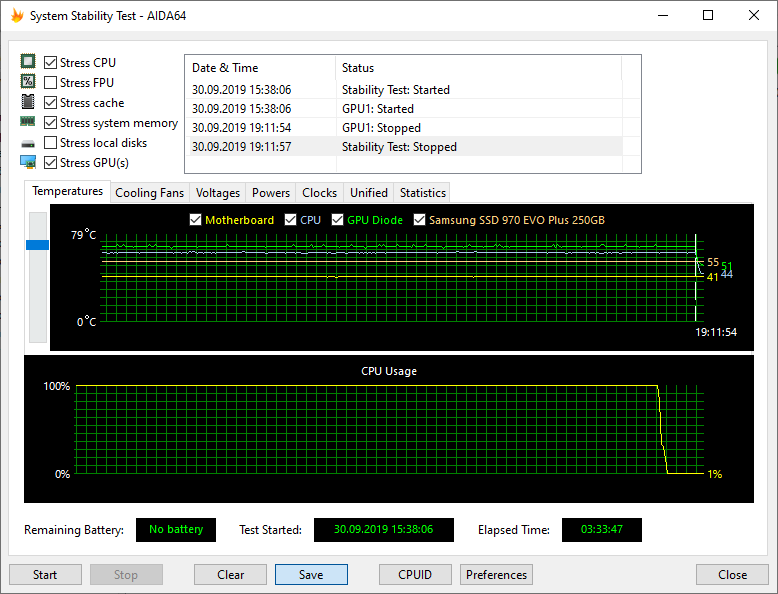 Рис. 1 Настройки теста стабильности системы
Также AIDA дает вам информацию по температурам всех компонентов системы (Рис. 2).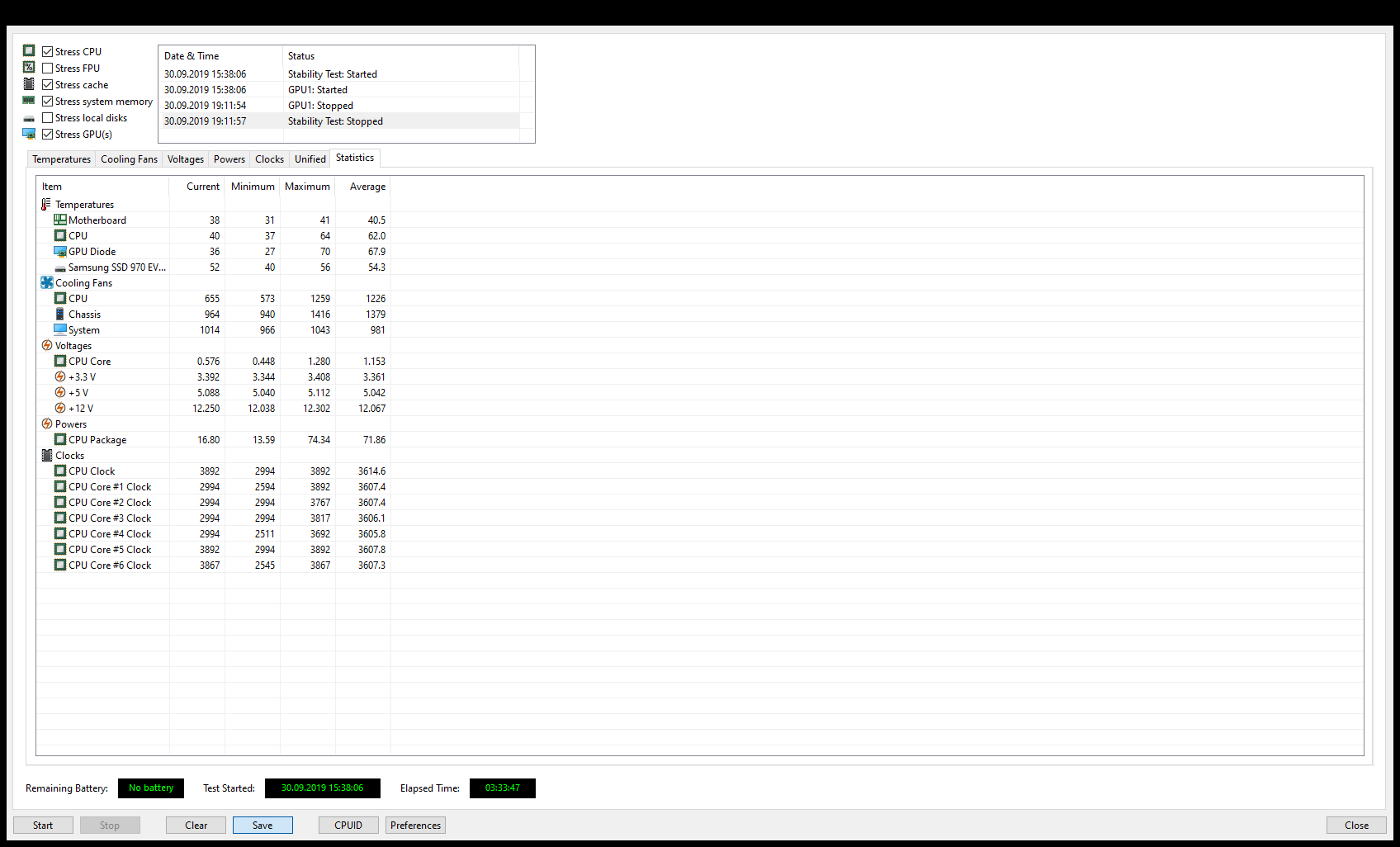 Рис. 2 Температуры системыТЕСТЫ ВИДЕО ПОДСИСТЕМЫ
Видеокарта как самый технически сложный и дорогостоящий компонент компьютера также подлежит проверке. Тест на видеокарты несколько от разных производителей. Вот некоторые из них:OCCT 
(ocbase.com)Является комплексным тестом проверки производительности видеоподсистемы (Рис. 3). 

Служит для проверки качества памяти видеокарты.Примечание: данное утверждение недостаточно точным. 
                                         
                                         этим тестом можно проверить все 
                                         компоненты компьютера, но, как правило, 
                                         данным тестом проверяют именно 
                                         видеопамять.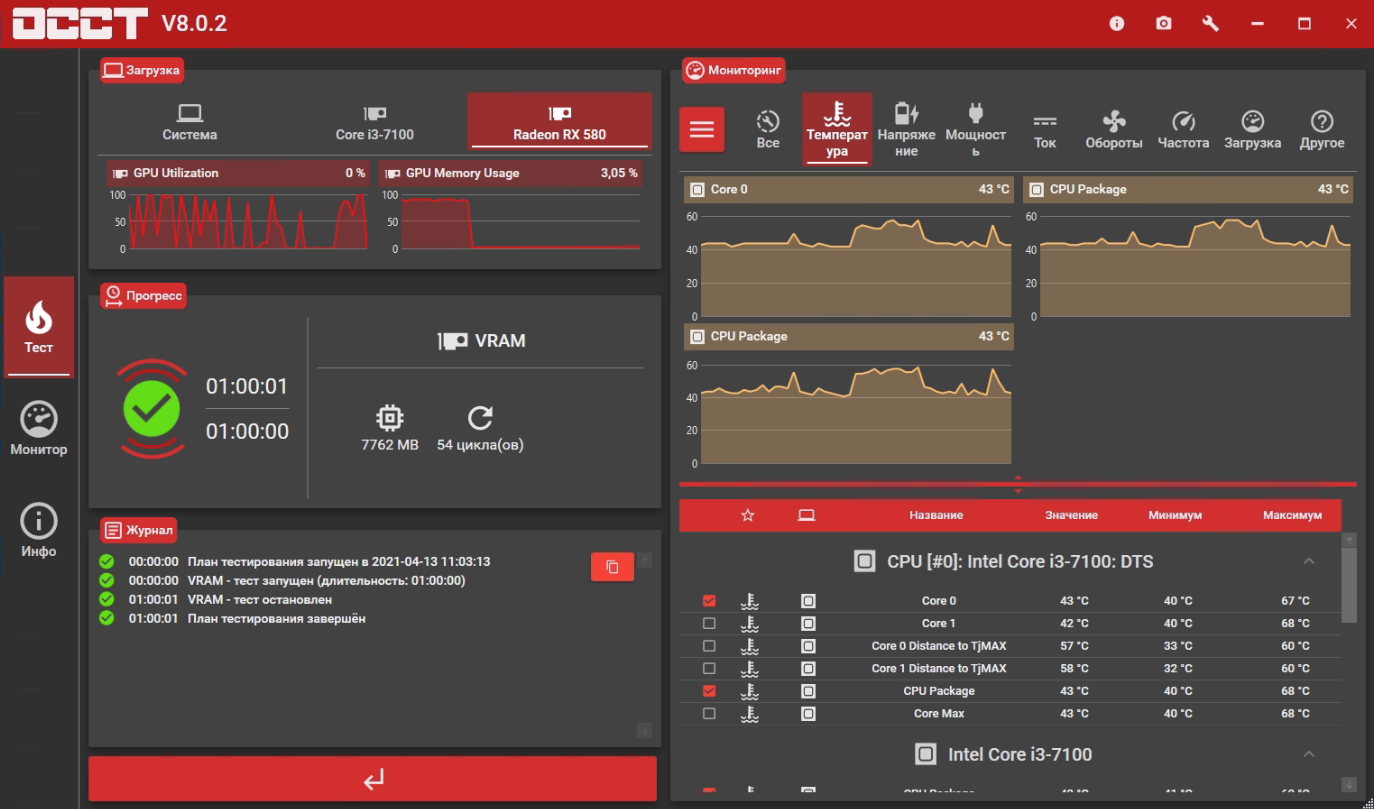 Рис. 3 Окно программы OCCTFurMark 
(geeks3d.com/furmark) Проверяет работу и температуру видео-карты, отрисовывая 
в реальном времени сложные по геометрии и материалам предметы 
(в частности — мех, отсюда и название).Достаточно распространен. Служит для проверки стабильной 
и правильной работы видеокарты в режимах 3D нагрузок (Рис. 4).
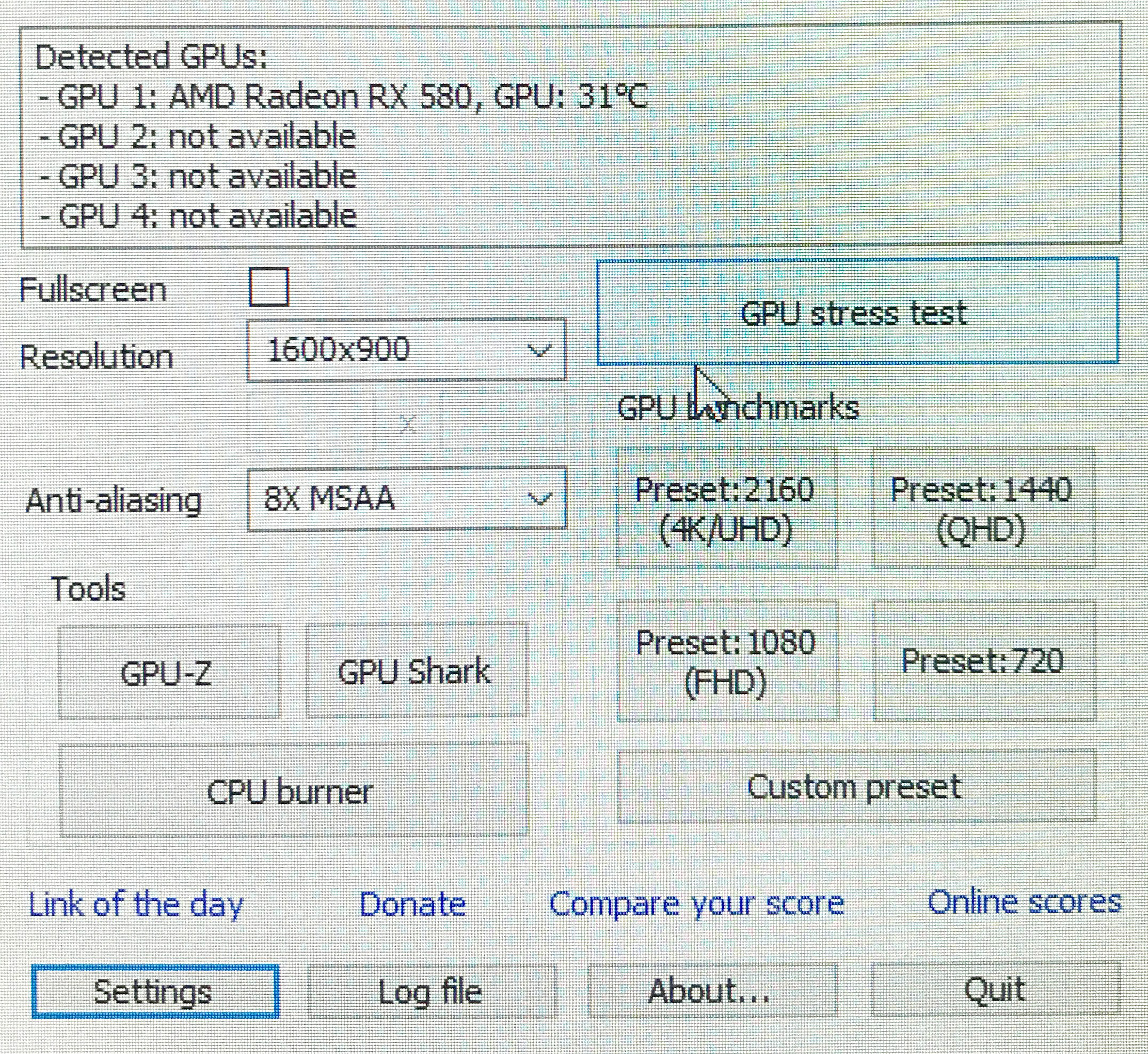 Рис. 4 Окно программы FurMarkEVGA OC Scanner XМощный инструмент оптимизации и проверки видеокарт семейства GeForce.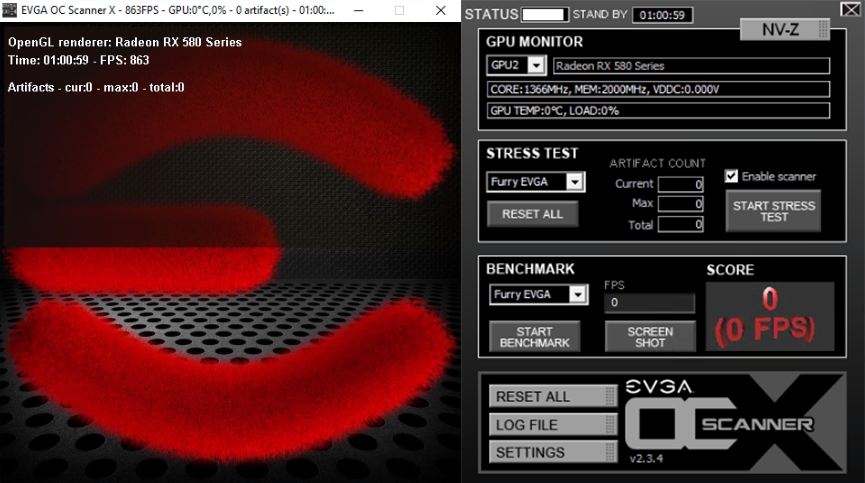 Рис. 3 Окно программы EVGA OC Scanner XССЫЛКИnastrojkabios.ru
ironfriends.ru/rezervnoe-kopirovanie-i-sinhronizatsiya-fajlov-v-programme-freefilesync